CONTACT INFORMATIONName:			_______________________________________________Institution:		_______________________________________________Postal Address:	_______________________________________________Physical Address:	_______________________________________________Cell:                                _______________________________________________Tel:			_______________________	Fax: ___________________Email Address:		_______________________________________________Source of Funds:	_______________________________________________ID Number:		_______________________________________________I declare that the information on this form is true and correct.Signature: ___________________________ Date: ________________________
MEMBERSHIP INFORMATIONIndividual N$150.00 	     Associate N$250.00     	 Museum/Institution N$450.00Please note that Associate Members are museums still in development and not yet open to the publicIs this a (Choose one):   New Membership    		Membership Renewal   PAYMENTS CAN BE MADE TO:  Museums Association of Namibia, Standard Bank, Gustav Voigts Centre Branch, Windhoek, Acc. No. 246311029 (Savings Acc.)Please reference your name/name of the museum with the payment and email a copy of your (1)deposit slip/proof of payment, (2)completed membership form and (3)certified
copy of your ID to info@museums.com.na 2023 MEMBERSHIP FEES INCREASE, EARLY BIRD SPECIALS & FREE GIFTS
It was agreed at the Annual General Meeting (AGM) held on 26 October 2022, that the MAN Membership fees would increase, starting 01 January 2023. The increase in fees is as follows:Category of membership 		OLD fee		Increase		New feeOrdinary Members			N$120.00		N$30.00		N$150.00Associate Members			N$200.00		N$50.00		N$250.00Institutional Members			N$400.00		N$50.00		N$450.00Honorary members			N$ 0.00			N$ 0.00			N$ 0.00Early Bird Specials and Free GiftsEach MAN member who pays for their membership before 31 March 2023 will be provided with a free silicon wrist band (1 per individual member, 2 per associate member and 4 per museum member). MAN members who pay for their membership before 31 March 2023 will also receive discounts on MAN mugs (N$20.00 off each purchase) and notebooks (N$20.00 off each purchase).Price GuidePrice in RED = MAN Member Early Bird Price: MAN Members who signed up for new membership or renewed their membership on, or before 31 march 2023.Price in Black = Normal Price: Non-members and members who paid for their membership renewal or new membership after 31 March 2023.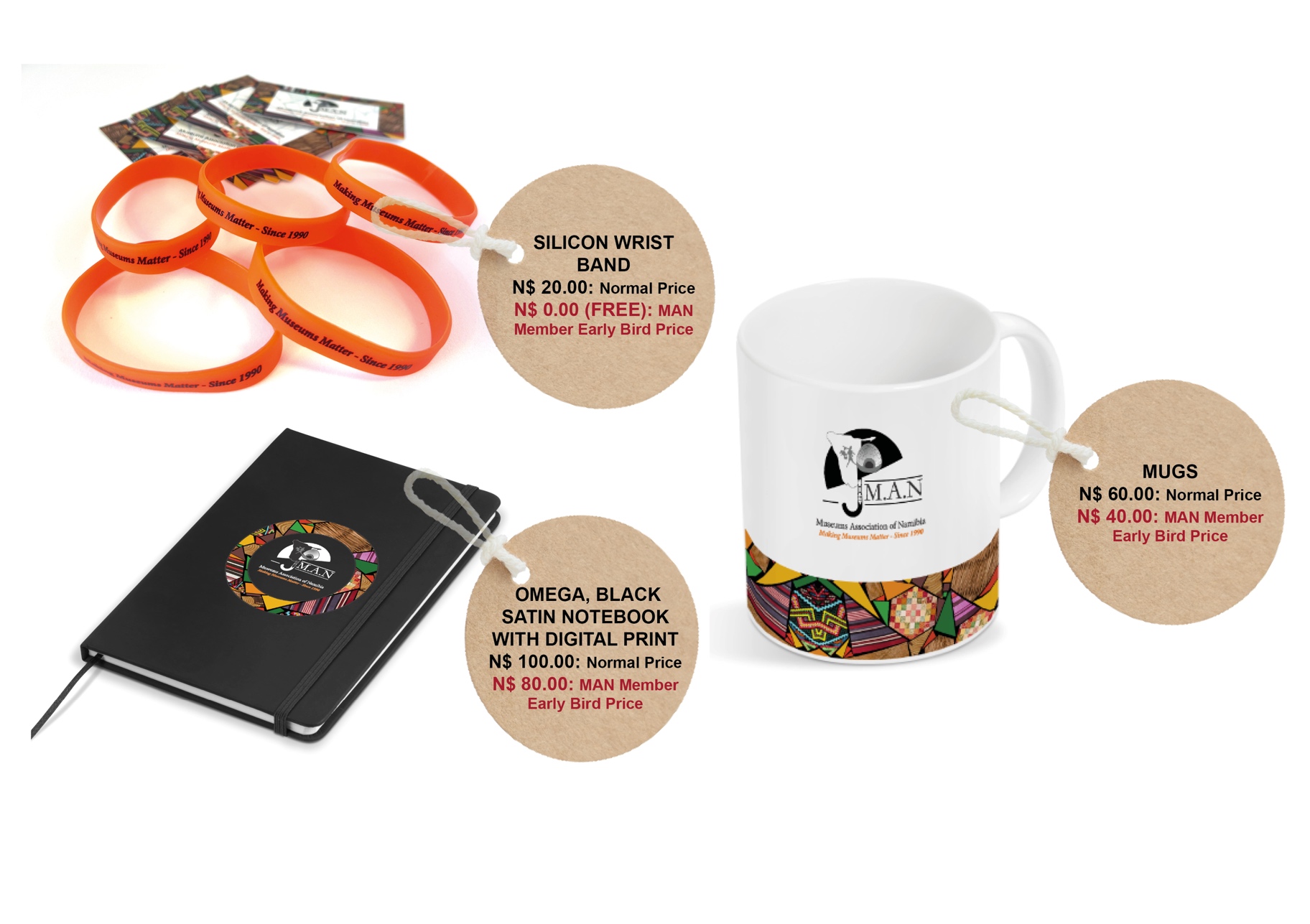 